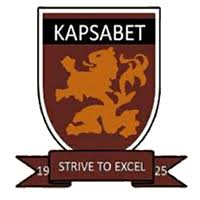 FORM4 CREMAKING SCHEMETRIAL 2, 2019PAPER 1a) Significance for studying Christians religious Education To acquire principles of Christians living To get a better understanding of GodKnowledge gained enables one to make appropriate social/moral/spiritual decisions.To be able to appreciate one’s religion and that of othersHelps to develop a sense of self-worth/respect Promotes international consciousness that God created the entire universe.One is able to live a new life in ChristHelps one get answers to some mysterious life questions e.g. why people die/life after deathAssists  in the achievement of national goals of education Leads to career choice Enables one make wise decisionsEnables one appreciate and value human life 				 (7 x 1 = 7mks)b) Seven ways in which the study of Christian religious education has promoted morality in the society It Institutes the virtues of honesty, diligence & tolerance in people.Contributes to spiritual development of an individual. It encourages love among peopleDevelops basic principles of Christians living Helps one cope up with various challenges of lifeIt instills the spirit of sharing Promotes social unity It instills the spirit of self-esteem (7 x 1 = 7mks)c) Six reasons why Christians should forgive It shows love for others It creates and promotes peace It is way of winning new convertsShows obedience to Christians teaching or commandsIn order to follow the example of Jesus In order to be forgiven by GodIt strengthens relationships It lengthens life/promotes healthy living 					(6 x 1 = 6mks)a) Seven ways in which Abraham expressed his faith to God He left his home to unknown land as was instructed by God.He believed in God’s promises to him even though some looked impossible He accepted to sacrifice his only son Isaac He changed from being worshipper of the moon and stars to worship of YahwehHe accepted to change his name from Abraham to Abraham and that of his wife Sarai to Sarah.He built an altars in honour of God at Bethel Shechem.He entered into a covenant with GodHe made sacrifices to God 							(7 x 1 = 7mks)b) Describe the background to the call of Abraham He lived in the city of Ur near river Euphrates His father was a Semite They were semi-nomadic people His father was a worshipper of the moonHis father Terah never knew the true God He was married to SaraiSarai his wife remained barren till her old age They settled at a place called Haran 					(7 x 1 = 7mks)c) Importance of faith in a Christian life today Faith is the foundation of Christian lifeFaith enables Christians to believe in the unseenFaith makes challenges and temptations easy to handle and overcomeFaith enables Christians to demonstrate their obedience to God’s willFaith in Christ enables Christians to live and practice what they believe in.Faith makes it possible to live a life of prayer and trust in God.Faith enables Christians make right judgment and decision in the face of uncertaintyThrough faith Christians are assured of salvation and eternal life Faith enables Christians to stand confidently before with their petitions and thanksgiving.Faith is the shield that protects Christians from evil attacks. 		( 6 x 1 = 6mks)a) Role of judges in the history of the Israelites Acted as spiritual leaders eg Judges 2:16-23Settled disputes among the peopleSome judges acted as God’s prophets They led the Israelites to war against their enemies They led people in prayer and offered sacrificesSome judges anointed kings e.g Samuel who anointed King Saul, David Condemned idolatry and promoted monotheism (worship of Yahweh)Acted as mediators between God and the people 				(7 x 1 = 7mks)b) Ways in which David promoted the worship of Yahweh in Israel He brought the ark of the covenant to JerusalemHe made Jerusalem a religious centreHe composed the psalms which were used in the worship by the Israelites He consulted prophet Nathan constantly He was deeply repentant when he sinned.He wanted to build a temple for GodHe advised his son Solomon to be obedient to God He praised God through songs and dance					 (7 x 1 = 7mks)c) Six qualities of a good leader that a Christian can emulate from King David A good leader should be just – should not favour some people over others.A good leader needs courage and bravely to lead others A good leader needs to have faith in God and seek his guidance and blessings in any undertaking.Leaders should always express their thankfulness to God and to people under themModern leaders should remain loyal to their oath of office Good leaders should show acts of mercy to their peopleLeaders should not hesitate to ask for forgiveness from God and from other peopleA good leader should be humble/have humility Leaders should learn to delegate duties by following David’s examples.Christians should respect themselves and other people 			(6 x 1 = 6mks)a) Characteristics of true prophets of Israel They received a calling directly from GodThey were given specific task They responded to Gods call with faith and obedience. God revealed himself to them.They communicated God’s message courageously without fear or favour, and with authority.They acted as mediators between God and His people.They used symbolic actions to prophesy. They faced opposition and persecution Prophets led exemplary lives They advocated for the worship of the one true God and universal God (monotheism) and condemned all forms of idolatry. Their prophecies came true They did not prophesy for material gain or for fame.They performed miracles.							( 7 x 1 = 7mks)b) Explain four social evils that existed in Israel during the times of prophet Amos.Oppression of the poor and the weak.Corruption and bribery in courts Crime and violence Sexual immorality –fathers and son take the same maiden Amos 2:7Drunkenness – Alcohol was used in the temple Amos 2:8Pride in material possession –Luxurious living at the expense of the poor ( 4 x 2 = 8mks)c) Evils that prophet Amos would condemn in Kenya today Murder Exploitation of the poor by the rich Cheating in businessImmorality Drunkenness Land grabbing Abortion Discrimination –tribe, genderGreed for wealth 								(5 x 1 = 5mks)a) Problems faced by Nehemiah when he was rebuilding the wall of Jerusalem Lack of co-operation from the peopleOpposition from enemies such as Tobiah and SanballatOppression of the poorMisuse of the temple and the offerings Violation of the Sabbath People were not stead fast in their spiritual reforms.Was mocked and ridiculed by Tobiah and SanballatHe received threats of violence from his enemies False prophets tried to discourage him.Food shortage in Jerusalem which caused starvation.Inadequate manpower to complete the wok as the people gripped with fear of attack.Some Jews broke the Mosaic laws such as marrying foreign wives. (8 x 1 = 8mks)b) 7 reforms carried out by Nehemiah after the Babylonian exile Cleansing of the templeReinstating of the Levites and other temple workers.Reforms of the Sabbath observance Separation from foreigners. Purification of the priesthood and office of the Levites.He denounced mixed marriages between the Jews and foreigners.He renewed the covenant with the people He appointed trust worthy people as treasurersHe publicly confessed his sins of over taxing peopleHe reformed the tithing/offering systemHe mad sure that the people were loyal to the Mosaic laws.He-re-dedicated the walls of Jerusalem back to God. (7 x 1 = 7mks)c) Reasons why it is difficult to carry out political reforms in Kenya Lack of political good will by leaders. Tribalism/nepotism Weak Institutions to carry out meaningful reforms.Many political parties lack clear reforms agenda.Selfishness and lack of vision among the reforms. Inadequate finances Lack of patriotism among the leaders 					(5 x 1 = 5mks) a) Practices in Traditional African Communities that show their belief in life after death Naming children after the dead Invoking the names of the dead during problems/inviting them during important occasions.  Burying the dead with some propertyOffering sacrifices to the deadPouring of libations to the living dead/ancestor/leaving some food for the living dead. Taking care of the graveyards.Fulfilling the wishes /will of the dead/carrying out the demands of the dead.Talking of the dead as having gone for a walk.Washing the dead/oiling/decent burialHolding commemoration ceremonies Burying the dead in a particular position/direction/ancestral land 	(7 x 1 = 7mks)b) Seven factors that promoted harmony in Traditional African communities People participated in communal work.Sharing of resources among members of the clan.All members take part in the rites of passage. There were rules/taboos to regulate behaviourPeople were educated on their responsibilities/obligations.Roles of each individuals were well spelt There was communal worship.Communities had methods of defense against external attacks There was communal ownership of landThere was proper guideline on the use/disposal of wealth. 		(7 x 1 = 7mks)c) Factors that have affected Traditional African Education system Modern technology which has been introduced.Introduction of western education system (formal education)Establishment of colonial rule/new systems governance. Growth of urbancentres/urbanizationRural-urban migrationintroduction of western culture /westernizationMoney culture /money economy 						(6 x 1 = 6mks)